Early Years Service Referral Form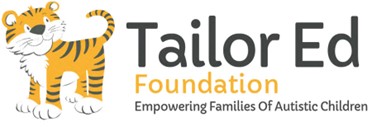 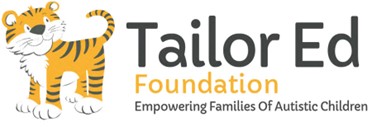    Before completing this form you may find it helpful to look at our information leaflet (found on our website or sent to you on request) which gives an overview of our Early Years Service.  This information should help inform your decision on whether this would be a useful service for you and your child.  Additional information can be found on our website or by contacting us by email or by phone for a chat.Kate (Service Manager): 07980 702 962        Email: contact@tailoredfoundation.co.uk        www.tailoredfoundation.co.ukReferral eligibility criteria:Child has received a diagnosis of Autism, ASD or other ASD diagnosis Family and child reside in City of Edinburgh or East LothianChild is eligible to start their preschool year in August 2025 – their date of birth falls between 1 March 2021 and 28 February 2022If you are completing this form in relation to your own child please complete the section on the left.  If you are a professional completing this form on behalf of a family, please provide the family’s details on the left, and your own on the right. Please email your completed form to contact@tailoredfoundation.co.ukOr post it to Tailor Ed Foundation, 18 Forth Street, Edinburgh, EH1 3LH.We will be in touch within one week to confirm receipt of the referral so please contact us if you don’t hear from us.About the familyIf applicable...Contact nameReferrers nameRelation to childJob titleAddressOrganisation/serviceContact numberAddressOther numberPhoneEmailEmailAbout the childAbout the childAbout the childAre the family aware you are making this referral?NameNameDate of birthDate of birthWhat diagnosis do they have?(autism, ASD, learning disability etc)What diagnosis do they have?(autism, ASD, learning disability etc)Who made this diagnosis?Who made this diagnosis?When will they start their preschool year?When will they start their preschool year?How did you hear about Tailor Ed?How did you hear about Tailor Ed?Date received:           